Each individual court has a public Internet website that contains a wealth of information such as forms, rules of the court, 
and processes for that court.Supreme Court (www.courts.delaware.gov/Supreme)			Court of Chancery (www.courts.delaware.gov/Chancery)Superior Court (www.courts.delaware.gov/Superior)			Family Court (www.courts.delaware.gov/Family)Court of Common Pleas (www.courts.delaware.gov/CommonPleas)	Justice of the Peace Court (www.courts.delaware.gov/JPCourt)Limited Legal Assistance ProgramSelf-represented litigants in Family Court can receive up to 15 minutes of free consultation time with an attorney. Hours are from 11a.m. to 1 p.m. every Monday and there is a Spanish-speaking interpreter available on the 1st Monday of every month. Those interested in participating in the program should contact the Program Manager, Karen Antonelli, to make an appointment at (302)255-0477 or via e-mail at Karen.antonelli@state.de.us. Legal Help Link (http://courts.delaware.gov/help/legalassistance.stm)Citizens can find out if they qualify for free legal assistance by one of the legal service providers by calling the Legal Help Link at 1-888-225-0582Citizen Help Page (www.courts.delaware.gov/help)Provides a list of the types of civil cases, with a separate tab for family matters, traffic and appeals, with links to forms and additional information and instruction. Features an informative video series on civil case processes.There is a separate tab for criminal matters with links to forms and additional information and instruction. The legal assistance link on the left provides a list of programs that can be used to obtain legal assistance and their phone numbers.There is also a list of frequently asked questions that you can access from the General FAQs link on the left-hand side of the page. Law Libraries (www.courts.delaware.gov/lawlibraries)New Castle County:
Amy Huffman
Leonard L. Williams 
Justice Center 
Suite 2500 
500 King Street 
Wilmington, DE 19801 
302-255-0847Kent County
Patricia Burris
Kent County Courthouse
38 The Green
Suite 100
414 Federal Street 
Dover, DE 19901 
302-674-7470Sussex County
Leah S. Chandler
Sussex County Law Library
Courthouse Annex 
5 E. Pine Street
Georgetown, DE
19947 
302-856-5483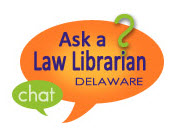 